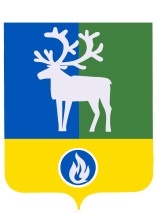 ГОРОДСКОЕ ПОСЕЛЕНИЕ БЕЛОЯРСКИЙБЕЛОЯРСКИЙ РАЙОНХАНТЫ-МАНСИЙСКИЙ АВТОНОМНЫЙ ОКРУГ - ЮГРАСОВЕТ ДЕПУТАТОВРЕШЕНИЕот 21 августа 2020 года                                             	                                           	       № 19О внесении изменения в приложение к решению Совета депутатов городского поселения Белоярский от 8 ноября 2019 года № 25	В соответствии с частью 4 статьи 15 Федерального закона от 6 октября 2003 года 
№ 131-ФЗ «Об общих принципах организации местного самоуправления в Российской Федерации» Совет депутатов городского поселения Белоярский р е ш и л:Внести в приложение «Перечень полномочий органов местного самоуправления городского поселения Белоярский по решению вопросов местного значения, передаваемых органам местного самоуправления Белоярского района для осуществления в 2020-2022 годах» к решению Совета депутатов городского поселения Белоярский от 8 ноября 2019 года № 25 «О передаче органам местного самоуправления Белоярского района осуществления части полномочий органов местного самоуправления городского поселения Белоярский по решению вопросов местного значения» следующее изменение, изложив подпункт 1.22 пункта 1 в следующей редакции:«1.22) установления состава информации, порядка и срока внесения в муниципальную долговую книгу сведений об объеме долговых обязательств муниципального образования по видам этих обязательств, о дате их возникновения и исполнения (прекращения по иным основаниям) полностью или частично, формах обеспечения обязательств, а также иной информации;».Поручить главе городского поселения Белоярский и главе администрации городского поселения Белоярский в соответствии с настоящим решением заключить с главой Белоярского района дополнительное соглашение к соглашению о передаче администрацией городского поселения Белоярский осуществления части полномочий по решению вопросов местного значения администрации Белоярского района от 10 ноября 2019 года.Направить настоящее решение в Думу Белоярского района и администрацию Белоярского района.Опубликовать настоящее решение в бюллетене «Официальный вестник городского поселения Белоярский».Настоящее решение вступает в силу после его официального опубликования.Глава городского поселения 							     Е.А. Пакулев